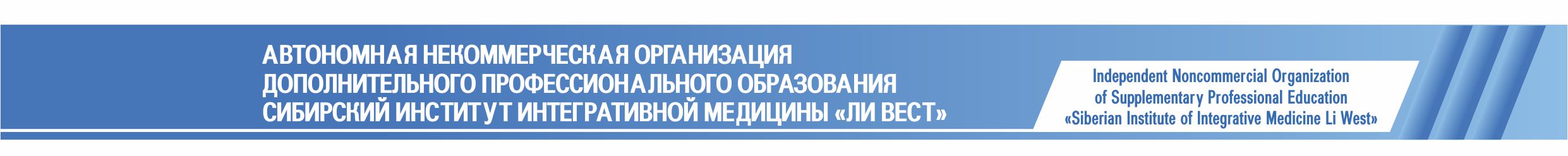 Приложение № 2К Положению «О порядке проведения в АНО ДПО «СИИМЕД «ЛИ ВЕСТ» конкурса на замещение должностей педагогических работников, относящихся к профессорско-преподавательскому составу» от 04.02. 2022 г. Форма заявления претендента для участия в конкурсе на замещение должности педагогического работникаУТВЕРЖДАЮ:Ректор АНО ДПО «СИИМЕД «ЛИ ВЕСТ»Т.А. Мильчакова______________2022 г.ЗАЯВЛЕНИЕПрошу допустить меня к участию в конкурсе, объявленном  «____» ____________20__г. , на замещение должности ___________________________________________________________                                           (преподавателя, ст. преподавателя)структурного подразделения _____________________________________по образовательному направлению/модулю ___________________________________________________________________ с последующим заключением (продлением срока действия) трудового договора.Приложение:_________________________________________________________________________________________________________________________________________________________________________________________________________________________________________________________________________________________________________________________________________________________________________________________________________________________________________________________________________________________________________________________________________________________________________________________________________________________________________________________________________________________/_____________Подпись        И.О. Фамилия«_____»________20____ г.